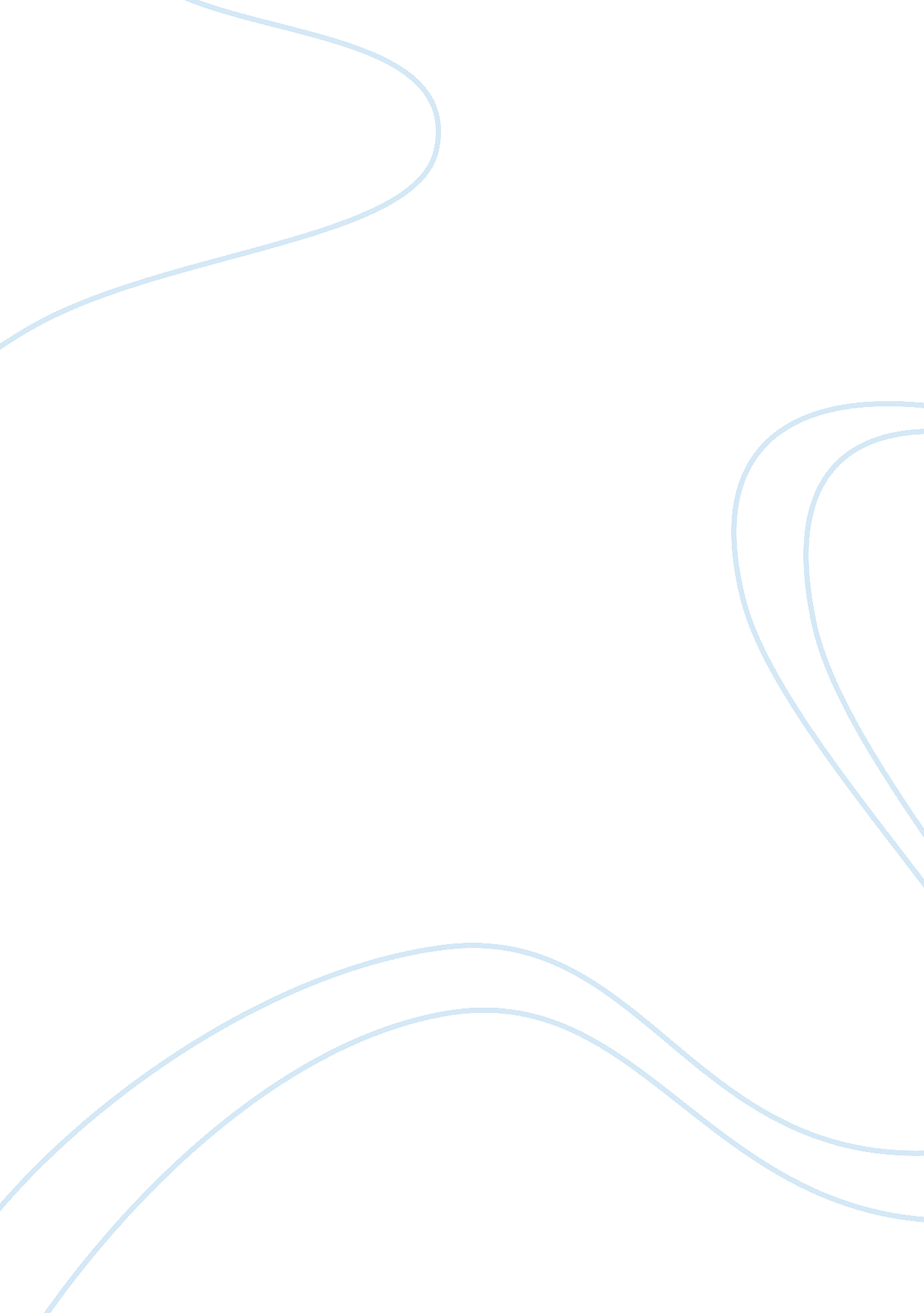 Media violence causing social violence sociology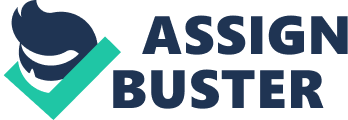 \n[toc title="Table of Contents"]\n \n \t The Connection Between Media Violence and Social Violence \n \t Effectss on Children and Adolescents \n \t Media Violence and Crime \n \t Decisions \n \n[/toc]\n \n Contents Decisions The above statistics entirely should instantly bespeak that the negative effects of media force on the heads of immature people can non assist but be significant, and may in fact lead to societal force on the portion of those exposed. However, the fact is that even after decennaries of ongoing research, there remains a argument as to whether media force well contributes to societal force ( Haugen & A ; Musser, 2008 ) . To supply context to the on-going argument, it is helpful to first specify the two key footings discussed in this essay, viz. ‘ media force ‘ and ‘ social force. ‘ As noted by North, Wallis and Weingast ( 2009 ) , the term ‘ social force ‘ technically refers to violent activities engaged in by people as a group. This would include force associated with public violences, revolutions, and pack warfare. However, for the intents of this essay, the term is defined far more loosely as behaviour that is aggressive and/or abusive and which consequences in, or has the potency to ensue in, some signifier of hurt to one or more others. This is the definition used in most of the bing surveies of media force and societal force. Haugen and Musser ( 2008 ) note that there are differing positions as to what exactly is meant by the term ‘ media force, ‘ but that typically it refers to assorted steps of force presented by differing signifiers of electronic or movie media such as telecasting plans, computing machine games, and films. The steps considered to be within the sphere of media force can and make differ from research survey to research survey. However, the writers inform that a good trade of the decennaries long argument over media force and societal force is more political than scientific. Specifically, Haugen and Musser ( 2008 ) province that there are two schools of sociopolitical idea as to whether or non media force really causes real-life force — — -and these are both seeking to utilize research on media force to progress their peculiar position. One school of idea incriminations media force for societal force and wants to ban certain content in order to protect kids. The other side positions censoring, even if comparatively weak in range, as a slippery incline to progressively degrees of censoring non merely of force but many other types of looks within society. It is of import to maintain this in head when measuring the bing research. It can be noted here that the cardinal thesis of this paper is that there is sufficient grounds of a significant relationship between media force and societal force ; nevertheless, societal force is multi-causal and media force is likely to exercise maximum effects if extra causal and contributory factors are operative. This thesis is supported in this paper by an extended reappraisal of the bing research on media force showing exposure to be followed by battle in antisocial behaviour and aggression. The Connection Between Media Violence and Social Violence Effectss on Children and Adolescents Browne and Hamilton-Giachritsis ( 2005 ) compiled a comprehensive reappraisal of the literature on the effects of media force on the societal force and aggression of both kids and striplings utilizing the findings of five meta-analytic reappraisals and one quasi-systematic reappraisal, all of which were from North America. The surveies covered telecasting force, movie force, and picture and computing machine game force. Some of the most of import of their findings were: 1. In the mean place, kids ‘ s telecasting scheduling exposes a kid to 20 to 25 violent actions each hr ; moreover, violent wrongdoers in kids ‘ s scheduling sometimes travel without penalty and the wrongdoers themselves rarely show any compunction for the force. 2. During both childhood and adolescence, the sum of clip watching telecasting force is positively related to several antisocial behaviours such as endangering aggression, assault or physical battles ensuing in hurt, and to robbery. In general, the reappraisal presented by Browne and Hamilton-Giachritsis ( 2005 ) led the writers to reason that violent images in the media can well impact kids and striplings ‘ ideas and emotions in a mode that makes them both more fearful and more aggressive. Browne and Hamilton-Giachritsis besides reported that several other factors figure into the committee of societal force which makes the nexus between societal force and media force important but little. However, they point out that the consequence sizes observed in meta-analytic surveies of media force and subsequent societal force show that even this little relationship exerts a significant consequence on the general public wellness in footings of the effects of societal force to the victim and to the households of both the victim and the culprit of the force. Sing the point made by Hamilton-Giachritsis ( 2005 ) , it is helpful to briefly expression at the statistics associated with societal force. In this respect, Santamour ( 2008 ) studies that Acts of the Apostless of force are associated with heavy homo and economic costs. In his survey, Santamour examined violence-related hospitalizations in the United States. He observed that infirmary costs as a consequence of societal force totaled $ 2. 3 billion dollars per twelvemonth and were chiefly the consequence of assaults and/or physical and emotional maltreatment. A clear gender difference was besides noted which Santamour studies as follows: Male childs and work forces accounted for 82. 4 per centum of infirmary corsets ensuing from assaults ; misss and adult females accounted for 63. 9 per centum related to ill-treatment and 58. 5 per centum ensuing from self-inflicted force. Young grownups, 18 to 44 old ages old, made up 68. 3 per centum of assault-related corsets and 62 per centum associated with self-inflicted force. ( p. 1 ) When sing that media force contributes to statistics such as these, it is hard to believe of any connexion between it and societal force is weak. In another survey of media force and societal force, Bushman and Huesmann ( 2006 ) found that exposure to media force was positively related to aggressive behaviour, choler, and aggressive thoughts in kids, teens, and grownups. It was besides found that media force had a negative consequence on the assisting behaviours of all groups, doing them far less likely to assist others in demand. However, it was besides found that the group most vulnerable to the effects of media force were immature kids. This was said to be because immature kids were more easy waxy ; besides, they had a harder clip stating the difference between phantasy and world. In add-on, immature kids learn best by detecting and so copying behaviour, doing them more disposed to prosecute in violent behaviour. Adding to the thought that media force is straight related to societal force, Haugen and Musser ( 2008 ) study that the connexion between media force and societal force has already been accepted as reasonably significant by six major medical groups. These groups are the: American Academy of Pediatrics, American Academy of Child & A ; Adolescent Psychiatry, American Psychological Association, American Medical Association, American Academy of Family Physicians, and the American Psychiatric Association. Further, the writers besides noted that each of these medical organisations hold that media force leads kids to increase their degrees of antisocial behaviour and to go less sensitive to force every bit good as victims of force. Haugen and Musser ( 2008 ) besides states that these medical groups warn that kids exposed to long-run and frequent media force are likely to develop a position of the universe as violent and mean and to go more fearful of being a victim of the universe ‘ s force than kids who are non exposed to frequent/long-term media force. Even more alarming is that the kids who are exposed to frequent media force over a drawn-out period of clip frequently show a desire to see yet more force in their amusement every bit good as in existent life, and they come to see force as a legitimate manner to settle struggles. These desires and attitudes, in bend, do them more likely to prosecute in societal force both as kids and as striplings and, in some instances, even as grownups. The foregoing literature provides reasonably strong support for the thought that even a weak causal part between media force and societal force can be viewed as significant in footings of its costs and its escalating effects on people over clip. However, this consequence does hold to be considered in visible radiation of all of the factors that drive people to perpetrate violent Acts of the Apostless against others. The following subdivision of this essay considers the effects of media force in relation to the other subscribers of societal force. Multifactorial Nature of Social Violence and Contribution of Media Violence Kirsh ( 2006 ) studies that many factors are involved in the committee of societal force and every bit merely demonstrated in the above reappraisal, one of these factors is media force. However, its effects can change depending upon the mode in which the force is presented. If the force presented in the media deficiencies effects and/or is justified, and/or is associated with wages, it can hold a really negative consequence on kids and teens, doing them more likely to prosecute in such behaviour. However, if the presented media force shows that the wrongdoer is punished for the force, so it can decrease kids ‘ s inclinations toward aggressive behaviour. In add-on, the type of character or personality that engages in the presented force can besides hold an consequence. Harmonizing to Kirsh ( 2006 ) , if the force is undertaken by an attractive individual or by a magnetic hero — — — and the kid or adolescent identifies with the culprit — — -then it is likely that the negative consequence of the force will be stronger, doing the spectator more likely to prosecute in similar behaviour. Furthermore, Kirsh reports that if the kid ‘ s full attending is focused on the screen showing the force with minimum or no distractions interrupting this focal point, the impact will be greater. Finally, if the kid views the show and its force as realistic and brooding of ‘ real life, ‘ so the effects will be stronger. In what is now considered a ‘ seminal survey of media force, ‘ the U. S. Department of Health and Human Services ‘ Office of the Surgeon General ( 2001 ) concluded that there is a relationship between media force and some societal force including homicide, physical colza, aggravated assault, and robbery. However, it was besides noted that there is a job with the research that makes cognizing whether there is a causal connexion between media force and societal force hard to scientifically describe. Sing the nature of the job, it is stated that: Although there is clear scientific grounds of a correlativity between exposure to media force and some violent behaviours, randomized experiments-the research methodological analysis best suited to finding causality- can non ethically be used in surveies of violent behaviour. ( p. 1 ) It was stated that the best that could be done is to analyze the effects of media force and how it affects certain aggressive behaviours in kids and adolescence. These surveies were said to supply at least indirect grounds of causality. For illustration, the Surgeon General ( 2001 ) studies that longitudinal surveies reliably show that if kids are exposed to media force, as they grow older they become more likely to exhibit aggressiveness due to the addition in the sum of media force exposure. This connexion makes it seem really sensible to believe that there is besides some causal part of media force to societal force in assorted signifiers of violent antisocial behaviour and offense. But if there is a causal connexion, how strong is it and what other factors besides contribute to societal force? Harmonizing to the Surgeon General ‘ s ( 2001 ) early survey of young person force, every bit good as a more recent survey by Coyne ( 2007 ) , what makes media force probably to impact on any given kid is its relationship to a host of several societal force hazard factors. These hazard factors include: single hazard factors ; household hazard factors ; school hazard factors ; peer group hazard factors ; and vicinity and community hazard factors. Specifically, to the extent that one or more of these factors is present in a kid ‘ s life, they are likely to do the kid more prone to both violent behaviour every bit good as the negative effects of media force. The societal force hazard factors discussed by both the Surgeon General ( 2001 ) and Coyne ( 2007 ) can be delineated as follows: 1. Individual factors – A kid and/or stripling is most likely to be at hazard for the negative effects of media force and societal force if the kid is male, if there is substance usage, if the kid ‘ s personality or disposition is already slightly aggressive perchance as a consequence of a wellness status such as hyperactivity, if the IQ is low, and if the kid is by and large antisocial in attitudes and beliefs. One point that can be noted here is that the Council on Communications and Media ( 2009 ) states that single factors can besides protect a kid from the negative effects of media force. These protective factors include the kid holding a high IQ, and a positive societal orientation. Further, if the kid shows a low tolerance for aberrance and positions evildoings as normally punished, this besides would cut down or even eradicate any negative effects of media force. 2. Vicinity and Community Factors – Life in a deteriorating community or vicinity can set a kid or stripling more at hazard for the negative effects of media force. For illustration, hapless vicinities where drugs and packs are present addition the hazard. High offense countries besides place a kid at hazard for societal force that is exacerbated by exposure to media force. 3. Family Risk Factors – If the kid ‘ s household is hapless, he or she is more at hazard for the negative effects of media force. If his/her parents are antisocial and/or have a hapless relationship with the kid, these factors can besides increase the hazard. Other household factors that topographic point kids at hazard for the negative effects of media force include: parental separation ( broken place ) , opprobrious parents, disregard, rough subject and/or a deficiency of subject, hapless mental wellness of parents, and the presence of a good trade of struggle in the place. As with single factors, there are some familial/parental factors that can give the kid some protection from the negative effects of media force ( every bit good as other signifiers of force ) . Harmonizing to Ferguson, San Miguel and Hartley ( 2009 ) , these protective household factors include holding good relationships with parents, and positive ratings from equals. Steady and consistent, but non excessively rough, parental monitoring and subject can besides be protective. 4. School Factors – How a kid feels about school can besides impact the impact of media force on the kid. If his or her attitude is positive, the kid will be less likely to be impacted ; but if the attitude is negative, the hazard is increased. Academic public presentation operates in a similar mode. School failure and low classs make a kid more vulnerable to the negative effects of media force, while good school public presentation has the opposite effects. Lee and Kim ( 2004 ) points out that one of the strongest school hazard factors is strong-arming. If a kid is bullied, he becomes really vulnerable to seeing some signifier of retaliatory force as the reply to his job and this inclination can be strongly exacerbated by media force. 5. Peer Risk Factors – The nature of a kid or stripling ‘ s equals can hold a important impact on the effects of media force. If the kid has strong ties to antisocial equals, so the impact is more negative. However, if most of the kid ‘ s friends behave in prosocial ways, so this will move as a protective factor. Media Violence and Crime The foregoing subdivision of the reappraisal indicated that media force operates collectively with other factors to promote a kid ‘ s hazard for societal force. However, there are many signifiers of societal force, one of which is violent offense. This subdivision of the essay examines the inquiry: Is media force straight related to the committee of violent offense? Harmonizing to Coyne ( 2007 ) , while many surveies of media force and violent offense make demo at least a weak connexion, they suffer from the fact that they are, in big portion, laboratory-based probes. Furthermore, such surveies chiefly rest on surveies of aggressive impulses or inclinations instead than analyzing existent condemnable behaviour to see if those prosecuting in it have a history of watching force in the media. Coyne ( 2007 ) attempted to rectify the renunciation job by analyzing longitudinal research with offender populations. It was stated that, “ When integrated with other long-run surveies on the development of offense, it is concluded that the nexus between media force and offense is weak after other environmental factors are taken into history. ” However, the fact remains that until there can be some good control for other subscribers to condemnable force, it will stay hard to cognize the extent to which there is a direct causal relationship between media force and condemnable force. Failure to definitively set up a causal nexus is due to the fact that in surveies which are important statistically, these other factors frequently act as confounding variables. However, it seems sensible to province that the on-going, now decades long, findings of lifts in aggressiveness in relation to media force strongly suggest that there may be more than a weak connexion. Decisions The cardinal thesis of this essay was that media force well contributes to societal force where societal force was defined in the wide sense of aggressive and/or antisocial behaviour that consequences in or can ensue in hurt to one or more others. The cardinal inquiry that must be asked is whether the reviewed literature on media force supported this thesis? The reply to the above inquiry is slightly complex. The literature clearly indicated that media force can take to kids and striplings prosecuting in aggression and violent behaviour. Furthermore, it besides showed that the grade to which said behaviour is engaged in can differ depending on length of media force exposure. The reviewed literature besides demonstrated that the nature of the force presentation and the strength of distrait focal point can both run to do it more likely that societal force will be engaged in by kids and/or striplings. This indicates that there is a existent consequence being exerted by media force on kids. However this decision needs some alteration. Social force, as defined in this essay, is multi-determined which means that there are many subscribers which, taken together or in portion, operate to do a kid and/or adolescent engage in societal force. Media force is one of these and indicants are that it can well lend to societal force in the sense that it exacerbates the effects on societal force caused by other factors such as holding struggle in the household, populating in a pack ridden and hapless vicinity, making ill in school, and so forth. Media force non merely exerts a significant part to societal force in this mode, it besides exerts an consequence in footings of the negative results of societal force on the lives of the people who are involved in it. Therefore, it seems sensible to reason that based on all of the reviewed findings, media force does exercise a significant consequence on societal force even though it is non the lone subscriber. 